Hierbij bied ik u de nota naar aanleiding van het verslag inzake het bovenvermelde voorstel alsmede een nota van wijziging aan.De Minister van Justitie en Veiligheid,Ferd Grapperhaus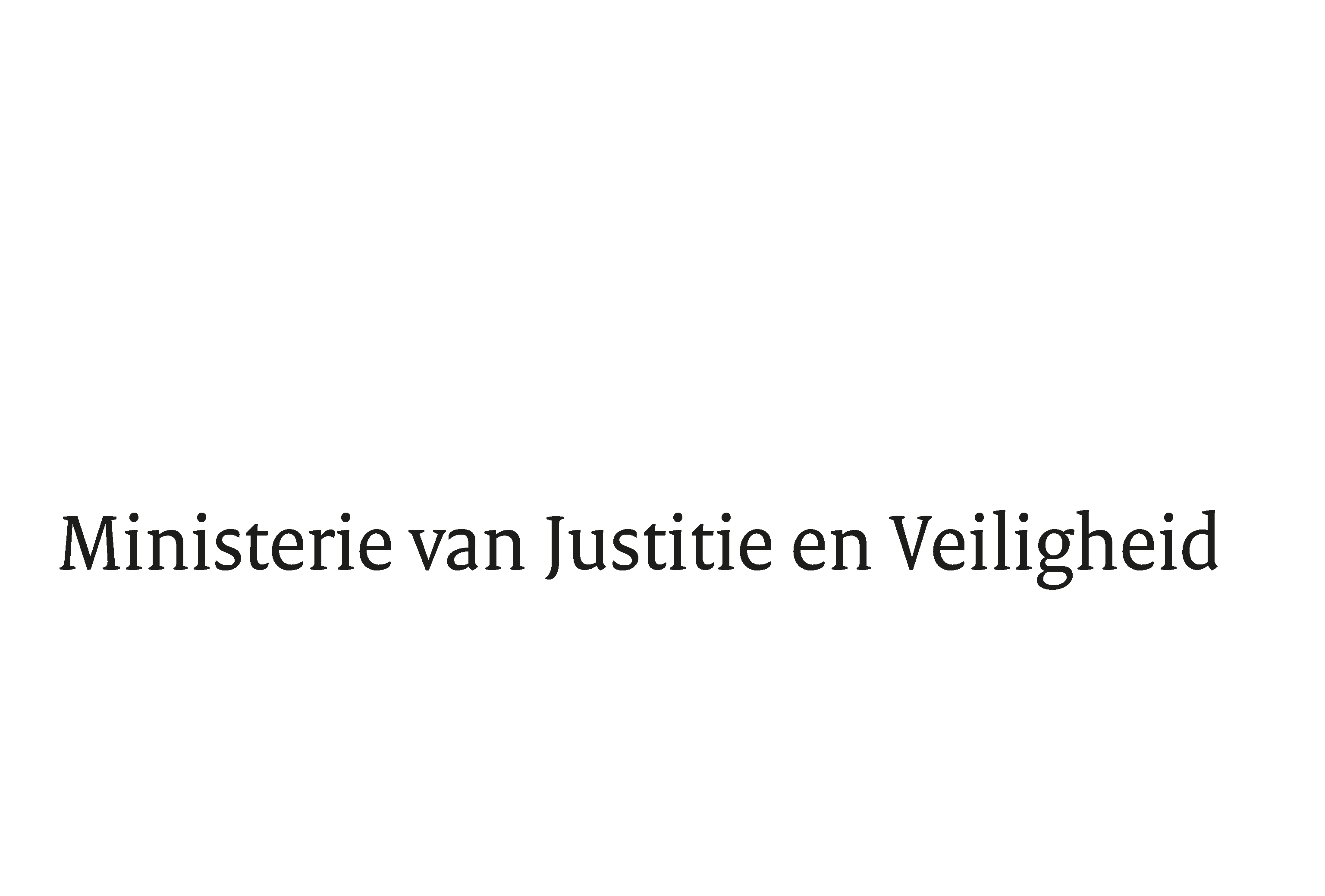 > Retouradres Postbus 20301 2500 EH  Den Haag> Retouradres Postbus 20301 2500 EH  Den HaagAan de Voorzitter van de Tweede Kamerder Staten-GeneraalPostbus 20018 2500 EA  DEN HAAGAan de Voorzitter van de Tweede Kamerder Staten-GeneraalPostbus 20018 2500 EA  DEN HAAGDatum7 maart 2019OnderwerpWijziging van de Luchtvaartwet en de Luchtvaartwet BES in verband met de uitvoering van Verordening (EG) nr. 300/2008 van het Europees parlement en de Raad van 11 maart 2008 inzake gemeenschappelijke regels op het gebied van de beveiliging van de burgerluchtvaart en tot intrekking van Verordening (EG) nr. 2320/2002 (Pb EU 2008, L 97/72) en enkele andere verordeningen op het gebied van de beveiliging van de burgerluchtvaart (Uitvoeringswet EG-verordening 300/2008)Directie Wetgeving en Juridische ZakenTurfmarkt 1472511 DP  Den HaagPostbus 203012500 EH  Den Haagwww.rijksoverheid.nl/jenvT  070 370 79 11F  070 370 75 16Ons kenmerk2527929Bij beantwoording de datum en ons kenmerk vermelden. Wilt u slechts één zaak in uw brief behandelen.